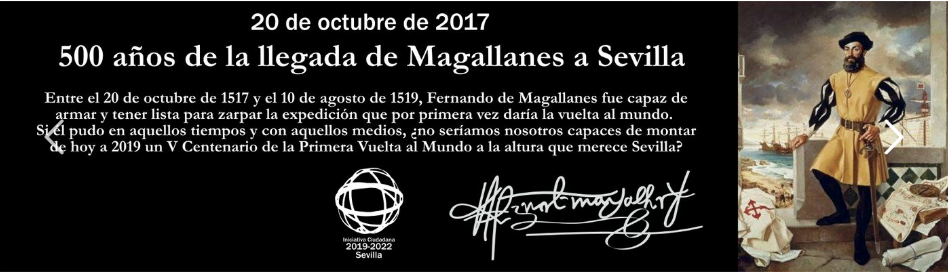 https://www.youtube.com/watch?v=gqPvBy5O3QIhttp://olmo.pntic.mec.es/jtac0001/historia/exploradores/circunnavega.htmhttps://showerofroses.blogspot.com.es/2011/11/new-world-explorers-unit-study-and-lap.htmlhttps://www.youtube.com/watch?v=rKg_kNpsEZIhttp://olmo.pntic.mec.es/jtac0001/historia/exploradores/circunnavega.htmhttp://manuelblascinco.blogspot.com.es/2014/12/magallanes-y-elcano-la-primera-vuelta.htmlhttps://www.youtube.com/watch?v=C0uv8Y8TZFIhttp://catigui.wixsite.com/earthquestlavueltahttps://tomasmazon.wixsite.com/primeravueltalmundo/la-primera-vuelta-al-mundohttp://edu.glogster.com/glog/ferdinand-magellan/15dxs723hh6